Team Member Information FormName: ______________________________________________Team: ______________________________________________Major: ______________________________________________Home Town: ______________________________________________Graduation Year: ______________________________________________Email: ______________________________________________Cell Phone: ___________________________  Do you text?  Yes    NoT-Shirt Size?  S    M    L    XL    XXLSPRING SEMESTER SCHEDULE: Please indicate the times that you are most likely available for group meetings, seminars, special events, meetings, and, of course, any parties: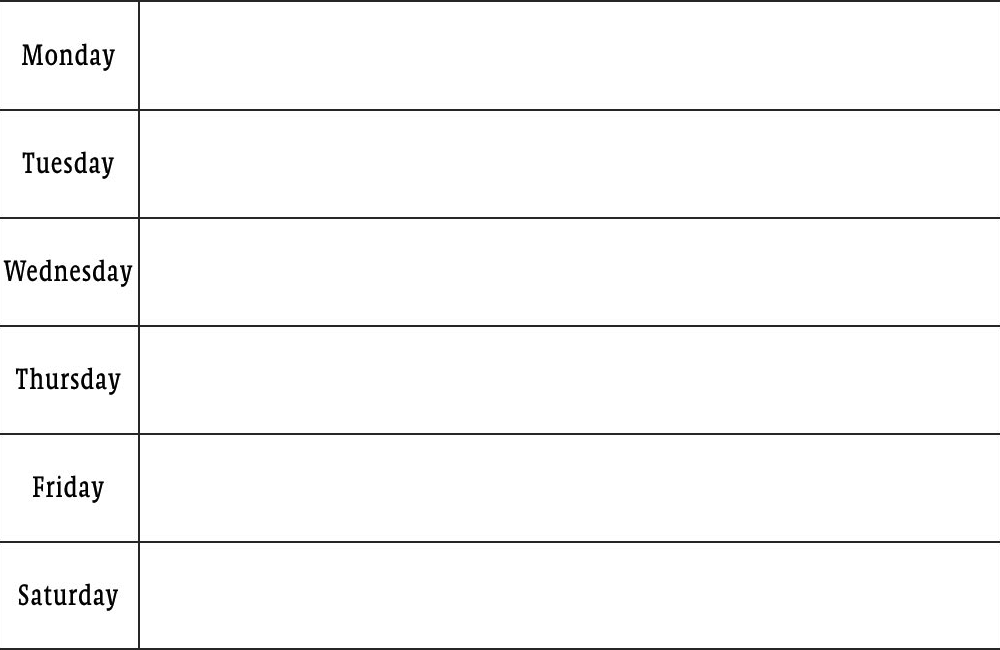 